WOJEWÓDZTWO ………………………………………………………………………… Szkoła -……………………………………………………….…………..………………………………………………….………………………………………….. w …………………………………………………………Imię i nazwisko ucznia …………………………………………………………………………………………………………….. Klasa …………….Uwaga!- Na rozwiązanie wszystkich zadań części I etapu centralnego masz 50 minut- Pamiętaj, że odpowiedzi udzielasz długopisem w kolorze niebieskim lub czarnym- Nie można używać ołówków ani korektorów (za ich stosowanie Twoja praca zostanie zdyskwalifikowana i za całość otrzymasz 0 pkt.)- Każde skreślenie, poprawka i nieczytelna odpowiedź traktowane są jako odpowiedź błędna. Tak więc udzielając odpowiedzi, zastanów się najpierw zanim dokonasz odpowiedniego wpisu czy zaznaczysz odpowiedź- Z boku każdego zadania masz wpisaną liczbę, która wskazuje, ile można uzyskać punktów za dane zadanie- Jeżeli w zadaniach jednokrotnego czy wielokrotnego wyboru zaznaczysz (zakreślisz) więcej odpowiedzi niż liczba z boku, za całe zadanie otrzymasz 0 pkt., podobnie jak i w zadaniach, gdzie masz wymienić określoną liczbę odpowiedzi a wymienisz więcej (np. zamiast jednej – dwie, albo zamiast czterech – pięć) – wówczas także otrzymasz za dane zadanie 0 pkt.- Na ostatniej stronie testu masz brudnopis, który nie będzie podlegał ocenie1/ Odpowiedz, jak proklamowanie niepodległości przez poniższe terytoria ma się do kwestii realizacji prawa do samostanowienia – zaznacz właściwą odpowiedź w odpowiedniej kolumnie tabeli znakiem X 		/32/ Wpisz, w jakim kraju (państwie) mają (miały) miejsce poniższe operacje pokojowe Narodów Zjednoczonych, z udziałem Polski: 												/3a/ UNMIK	- ………………………………………………………………………………………………..b/ UNIFIL	- ………………………………………………………………………………………………..c/ UNEF II	- ………………………………………………………………………………………………..3/ Podaj imiona i nazwiska trzech pierwszych prezydentów Rosji w kolejności chronologicznej:		/3a/ I	- ………………………………………………………………………………………………..b/ II	- ………………………………………………………………………………………………..c/ III	- ………………………………………………………………………………………………..4/ Ilu Polaków mieszka na Białorusi – zaznacz właściwe odpowiedzi znakiem X 				/25/ Wpisz:													/4a/ gdzie (w jakim mieście) odbędzie się najbliższy szczyt NATO - ……………………………………………………………………..b/ które z państw UE zaczęło jako pierwsze wznosić ogrodzenia na swoich granicach a celu ich ochrony przed nielegalnym „zalewem” uchodźców - ……………………………………………………………………..c1/ imię i nazwisko miliardera z Nowego Jorku, kandydata w prawyborach na prezydenta USA 2016 roku, słynnego z kontrowersyjnych poglądów, w tym m.in. niewpuszczania do USA imigrantów muzułmańskich - ……………………………………………………………………………………. oraz c2/ z jakiej partii stara się on o nominację w wyborach prezydenckich - ……………………………………………………………………..6/ Podaj imiona i nazwiska – w kolejności chronologicznej – dyktatorów KRLD:			 	/3a/ I	- ………………………………………………………………………………………………..b/ II	- ………………………………………………………………………………………………..c/ III	- ………………………………………………………………………………………………..7/ W którym roku Polska wstąpiła do poniższych organizacji międzynarodowych – zaznacz właściwe odpowiedzi w odpowiedniej kolumnie tabeli znakiem X 							/58/ Istnieją dwie główne podstawy jurysdykcji państwa: terytorialna i – wpisz jaka jeszcze:		/1 …………………………………………………………………………………9/ Wymień, co uważa się za ruchomą część terytorium państwa:						/2- …………………………………………………………………………………; - ………………………………………………………………………………10/ Wymień, gdzie (w jakich miejscowościach) mają swoje siedziby:					/4a/ Komitet Praw Człowieka 					- …………………………….……………………………………..b/ Międzynarodowy Trybunał Karny 			- …………………………….……………………………………..c/ Międzynarodowy Trybunał Karny dla Rwandy		- …………………………….……………………………………..d/ Międzynarodowy Trybunał Karny dla b. Jugosławii	- …………………………….……………………………………..11/ Na powszechny (uniwersalny) Międzynarodowy System Ochrony Praw Człowieka składają się obecnie takie dokumenty, jak - uzupełnij:											/5Powszechna Deklaracja Praw Człowieka z ………….…….. (a) roku, ……………………………….………….… ……………………… …………………….. …………………………......................... i ……………………………………………………. (b) oraz Międzynarodowy Pakt Praw Gospodarczych, Społecznych i Kulturalnych z 1966 r., jak i szereg szczegółowych konwencji, np. o zapobieganiu i karaniu zbrodni …………………………………………….. (c) z 1948 r., statusie uchodźców z 1951 r., eliminacji wszystkich form dyskryminacji ………………………………………………. (d) z 1965 r., eliminacji wszystkich form dyskryminacji kobiet z 1979 r., czy Konwencja Praw Dziecka z ……………………………. r. (e)12/ Napisz, która z organizacji międzynarodowych jako pierwsza podjęła decyzję o ustanowieniu Europejskiego Dnia przeciwko Karze Śmierci – UE czy RE – w odpowiedzi użyj nazwy a nie skrótu			/1…………………………………………………………………………………………………………………………………………….13/ Wymień 4 dowolne prawa niederogowane, zgodnie z art. 4 ust. 2 MPPOiP:				/4………………………………………………………………………………………………………………………………………………………………………………………………………………………………………………………………………………………………………………………………………………14/ Wymień imię i nazwisko polskiego Rzecznika Praw Dziecka:						/2a/ pierwszego	- ………………………………………………………………………………………………..b/ aktualnego	- ………………………………………………………………………………………………..15/ Rozwiń poniższe skróty – afrykańskiej organizacji międzynarodowej (a) i przyjętej przez nią Karty z Bandzulu (b):													/2a/ OJA	- ………………………………………………………………………………………………………………………………………………………b/ AKPCiL - ………………………………………………………………………………………………………………………………………………….16/ Napisz, do której generacji praw człowieka należą poniższe prawa:					/6a/ prawo do korzystania z dóbr kultury 	- ……………		b/ prawo do pracy 		- ……………c/ prawo do minimalnej płacy 		- ……………		d/ prawo do zgromadzeń 	- ……………e/ prawo do życia 				- ……………		f/ prawo do pokoju		- ……………Liczba punktów:………………… Podpisy Komitetu Głównego: Spr.: ……………………………… Wer.: …………………………… 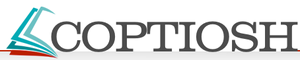 Liczba punktów:Proklamowanie niepodległości przez:Z  międzynarodowymi standardami prawa do samostanowienia jest:Z  międzynarodowymi standardami prawa do samostanowienia jest:Z  międzynarodowymi standardami prawa do samostanowienia jest:Proklamowanie niepodległości przez:w pełni zgodnenie w pełni zgodneniezgodnea/Abchazjęb/Krymc/Sudan Południowy1/ Według spisu z 2009 roku1/ Według spisu z 2009 roku1/ Według spisu z 2009 roku2/ Według nieoficjalnych statystyk2/ Według nieoficjalnych statystyk2/ Według nieoficjalnych statystykok. 125 tys.ok. 185 tys.ok. 295 tys.200-350 tys.300-450 tys.500 tys.-1,2 mln.a/b/c/d/e/f/19451949195519911992nigdya/CEFTAb/ONZc/Rada Europyd/RWPGe/UoPWiPWBRUDNOPIS: